InleidingIn dit document staat beschreven hoe het xml bestand van de groepen is opgebouwd.Het bestand zelf heet Groups.xml en wordt in de huidige implementatie geëxporteerd vanuit VMSII naar een FTP folder op de webserver waar de website draait.Deze dient dan ingelezen te worden door de website, vanuit VMSII is er een optie om een URL aan te geven die het inlezen van de Groups.xml start.Er zijn geen cijfers met decimalen in de Groups.xmlAlle DateTime types worden genoteerd zoals hieronder aangegeven (ISO 8601 extended format)http://www.w3.org/TR/2004/REC-xmlschema-2-20041028/#dateTimeXml declaratie<?xml version=”1.0” encoding=”UTF-16” ?>Xml versie 1.0 is gebruikt omdat er geen afwijkende tekens worden gebruikt in de Xml elementen.UTF-16 (Little Endian) wordt gebruikt omdat dat ook overeenkomt met de codering in VMSII.RootDe root wordt als volgt gedefinieerd:<GroupExport xmlns:xsi=http://www.w3.org/2001/XMLSchema-instance xmlns:xsd=http://www.w3.org/2001/XMLSchema><ExportInfo /><Groups /></GroupExport>ExportInfoExportInfo bevat de volgende export informatie:Voorbeeld :<ExportInfo>	<ExportDateTime>2012-01-06T09:28:30.1711286+01:00</ExportDateTime><ExportInfo>Groups, Lijst van GroepenEen Group tag is de groep, dit item kan 0 tot meerdere keren voorkomen per Groups lijstVoorbeeld:<Groups>    <Group>        <GroupGuid>ed9d7409-f6d3-4d62-b875-3d05bbddc478</GroupGuid>         <GroupName>Collectie</GroupName>         <GroupDescription>Collectie</GroupDescription>         <GroupMetaTitle>Collectie</GroupMetaTitle>         <GroupMetaKeywords />         <GroupMetaDescription />         <GroupUrlName>Collectie</GroupUrlName>         <ItemOrder>0</ItemOrder>         <SubGroups>            <Group>                <GroupGuid>bae83188-0459-40a9-bbb0-285051b993a1</GroupGuid>                <GroupName>Binnen</GroupName>                 <GroupDescription>Binnen</GroupDescription>                 <GroupMetaTitle>Binnen</GroupMetaTitle>                 <GroupMetaKeywords />                 <GroupMetaDescription />                 <GroupUrlName>Binnen</GroupUrlName>                 <ItemOrder>0</ItemOrder>                 <SubGroups/>            </Group>            <Group>                <GroupGuid>3ac3de93-1d5b-4f18-9b1a-7b2f30cc7677</GroupGuid>                 <GroupName>Buiten</GroupName>                 <GroupDescription>Buiten</GroupDescription>                 <GroupMetaTitle>Buiten</GroupMetaTitle>                 <GroupMetaKeywords />                 <GroupMetaDescription />                 <GroupUrlName>Buiten</GroupUrlName>                 <ItemOrder>1</ItemOrder>                 <SubGroups/>            </Group>         </SubGroups>    </Group></Groups>SpecGroups, Lijst van SpecsDe SpecGroup tag kan meerdere keren voorkomen in de lijstSpecGroupSpecVoorbeeld:<SpecGroup>  <GroupName>Kopie Kenmerken</GroupName>  <Specs>    <Spec>      <Name>Modeljaar / Seizoen</Name>      <DataType>0</DataType>      <ItemOrder>0</ItemOrder>    </Spec>  </Specs></SpecGroup>DataTypen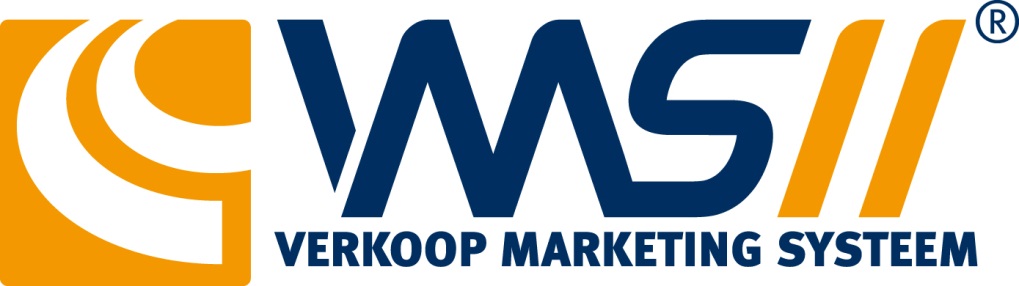 ElementWaarde/TypeOpmerking/UitlegExportInfoInfo over de exportKomt 1x voorGroupsDe groepen lijstKomt 1x voorSpecGroupsDe lijst met kenmerken, op kenmerkgroepKomt 1x voorElementWaarde/TypeOpmerking/UitlegExportDateTimeDateTimeDatum van exportElementWaarde/TypeOpmerking/UitlegGroupGuidGuidGuid van de groepGroupNameStringNaam van de groepGroupDescriptionStringOmschrijving van de groep voor op de websiteGroupMetaTitleStringDe meta title van de groepGroupMetaKeywordsStringDe meta keywords van de groepGroupMetaDescriptionStringDe meta description van de groepGroupUrlNameStringDe url van de groepItemOrderInt32De volgorde van de groepenImageStringGroepsafbeeldingnaamSpecsXMLLijst met kenmerken voor deze groepSubGroupsLijst met groepenLijst met onderliggende groepenElementWaarde/TypeOpmerking/UitlegGroupNameStringNaam van de groepSpecsXMLLijst van Spec tagsElementWaarde/TypeOpmerking/UitlegNameStringNaam van het kenmerkDataTypeIntDataType van het kenmerkItemOrderIntSorteervolgorde van het kenmerkEcommerceSpecGroupGuidGuidGuid van dit kenmerk, kan gebruikt worden om te matchen met de productenexportWaardeOmschrijvingOpmerking/Uitleg0Tekstinvoer (een regel)1Dropdown-lijstVerschil met de volgende is dat er bij deze ook handmatige invoer mogelijk kan zijn, de lijst geeft dus alleen voorbeeldwaardes2Selectielijst (1 keuze mogelijk)3Selectielijst (meerdere keuzes mogelijk)4Getal5Datum6Tekstvak (meerdere regels)7Ja/NeeKan ook een checkbox zijn8PrijsGetal met 2 decimalenVendit BVPostbus 8283T. +31 (0)10 - 442 44 203009 AG  RotterdamF. +31 (0)10 - 258 05 05’s-Gravenweg 435www.vendit.nl3065 SC Rotterdaminfo@vendit.nl